Offene Fragen
„Technischer Arbeitsschutz“Aufgabe: Bitte beantworten Sie die Fragen mit Hilfe der Wortwolke.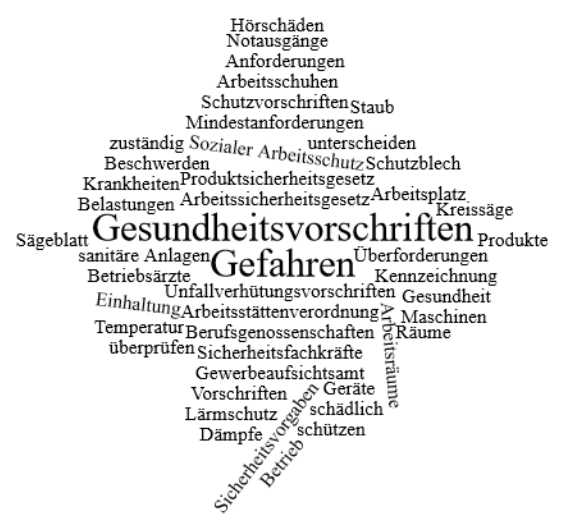 Welche beiden Bereiche von Arbeitsschutz unterscheidet man?
____________________________________________________________________________
Erläutern Sie die Unterschiede zwischen den beiden Arbeitsschutzbereichen.
____________________________________________________________________________
____________________________________________________________________________
____________________________________________________________________________
____________________________________________________________________________


Welche Aufgabe hat die Arbeitsstättenverordnung? Nennen Sie mindestens ein Beispiel.
____________________________________________________________________________
____________________________________________________________________________
____________________________________________________________________________
____________________________________________________________________________


Welche Aufgabe hat das Arbeitssicherheitsgesetz? Nennen Sie mindestens ein Beispiel.
____________________________________________________________________________
____________________________________________________________________________
____________________________________________________________________________
____________________________________________________________________________

Welche Aufgabe hat das Produktsicherheitsgesetz? Nennen Sie mindestens ein Beispiel.
____________________________________________________________________________
____________________________________________________________________________
____________________________________________________________________________
____________________________________________________________________________

Welche Aufgabe haben Unfallverhütungsvorschriften?  Nennen Sie mindestens ein Beispiel.
____________________________________________________________________________
____________________________________________________________________________
____________________________________________________________________________
____________________________________________________________________________

Wer ist für die Unfallverhütungsvorschriften zuständig?
____________________________________________________________________________

